IEEE P802.15Wireless Personal Area NetworksDefinitionsGeneral GuidelinesThis technical considerations document (TCD) describes the technical aspects that TG7r1 standard must fulfill, such as performance-related issues, reliability issues and availability issues. These types of requirements are often called quality of service (QoS) requirements; other requirements are usually maintenance-level requirements or external constraints, sometimes called compliance. Technical requirements are summarized as any other specifications; they have a name and a unique identifier. Technical requirements are documented in the same manner as any specifications, including a description, an example, a source or references to related technical requirements and a revision history. TG7r1 needs to effectively define and manage requirements to ensure they are meeting needs of the VLC (Visible Light Communication) users, while proving compliance.Ideally, considerations should be: • Correct technically and legally, • Complete by expressing a whole idea or statement,• Clear (i.e., unambiguous and not confusing), • Consistent (not in conflict with other requirements), • Verifiable, so that it can be determined that the system meets the requirements, • Traceable (i.e., uniquely identified and track-able), • Feasible, so that they can be accomplished within given cost and schedule limits, • Modular, so that they can be changed without excessive impact to other requirements, and • Design-independent, not to pose a specific solution on design.Each consideration must first form a complete sentence, containing a subject and a predicate. These sentences must consistently use the verb “shall”, “will” or “must” to show the requirement's mandatory nature, and “should” or “may” to show that the requirement is optional. The whole requirement specifies a desired end goal or result and contains a success criterion or other measurable indication of the quality. TCD needs to capture these levels of user requirements, maintaining intelligent traceability and change impact analysis between them. Typical constraint considerations can specify: • Performance, • Interfaces, • Security, • Safety, • Reliability, • Availability, and • Maintainability. An efficient way of writing better requirements is to ensure they are clearly mapped to test cases. When specifying considerations or requirements, test cases must be considered to provide directions to help to verify requirements or considerations in the document. This can be provided by specifying a packet error rate and packet size for comparing contributions, for example. Making sure each requirement is clearly verifiable from the start, which not only helps to prepare later phases of the project, but it also puts the developer in the correct state of mind. Requirements and their associated tests must also indicate what the system should not do, and what happens at the limits (i.e., degraded mode). This rule also applies for compliance requirements: indicating how they shall be tested is a good way to write better requirements. TCD needs to implement a reliable and repeatable change control process that helps turn this challenge into an opportunity. By providing examples and counter-examples of good requirements and documents, IEEE can enhance the quality, consistency, and completeness of the requirements. These can originally be templates, industry standards and rules inside a repository, such as the IEEE server. Requirements for Typical Sentence ConstructionDefects to be avoided are:Vagueness,Weakness,Over specification,Subjectivity,Multiplicity, Unclear meaning, and Implicit meaning.Some words listed below should be used with caution:“adequate”, “applicable”, “appropriate”, “approximate”, “bad”, “best practice”, “between”, “clearly”, “compatible”, “completely”, “consider”, “could”, “down to”, “easy/easily”, “effective”, “efficient”, “equivalent”, “excellent”, “good”, “his/her”, “however”, “ideal”, “etc”, “in order to”, “include but shall not be limited to”, “least”, “like”, “low”, “maximise”, “may”, “most”, “minimum/minimal”, “must”, “nearly”, “necessary”, “needed”, “normal”, “or”, “possible/possibly”, “practicable”, “provide”, “quality”, “readily”, “relevant”, “safe/safely“, “same”, “should”, “significant”, “similar”, “so as”, “subject to”, “substantial”, “sufficient”, “suitable”, “support”, “target”, “typical”, “up to”, “user friendly”, “whether”, “will”, “with”, and “worse”.Difference between Considerations and Requirements (TCD vs. TRD)The TG7r1 group decided to use the term “considerations” instead of “requirements” in order to adopt a less rigid and formal process with the intention to be able to develop the standard quickly. This document serves to provide guidance for development of technical contributions for the IEEE 802.15.7r1 standard. The contents of the document are expected to be similar to a technical requirements document. IntroductionThis document provides the technical contents of the project to develop PHY and MAC protocols for Optical Wireless Communications. This document will provide guidance on how to respond to a call for contributions.This document serves two purposes:It summarizes the applications presented in response to TG7r1 Call for Applications and questions and answers. It describes and defines the fundamental requirements implied by the applications but not necessarily stated explicitly. Optical Wireless CommunicationOptical Wireless Communication (OWC) is a wireless communication method using optical wavelength radio wave as the carrier wave.OWC can be classified into:Optical Camera Communications which enables short-range optical wireless communications using an image sensor as a receiver.LiFi which is high-speed, bidirectional, networked and mobile wireless communications using light.Optical Camera CommunicationApplications/Use casesThe following OCC applications/use cases were presented in response to TG7r1 Call for Applications.A1	Offline to Online Marketing/Public Information System [2, 3, 5, 6, 7]A2	M2M/D2D/IoT/Internet of Light (IoL) [2, 3, 9, 10, 11]A3	Indoor Positioning [2, 5, 10]A4	Vehicular Communication [2, 7]A5	Underwater Communication [8]A6	Power Consumption Control [4]TransmitterThe standard should support the following devices as transmitters for each application.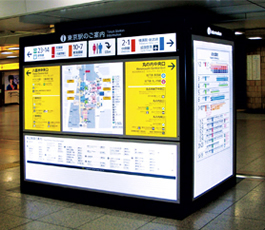 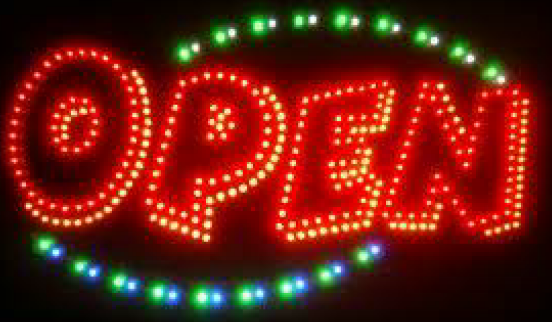 Signage with front panel        Signage without front panelTransfer modeThe standard will support at least one of the following transfer mode:ID transfer mode which repetitively broadcast less than or equal to 128 bits of ID in a second with small overhead of MAC frame for application A1, A2, A3, A4 and A5.Data transfer mode which transmit longer data stream for application A2 and A4.Eye safety and FlickerThe modulated light will be safe for human eye and will not stimulate photosensitive epilepsy. And the standard should support flicker free PHY mode, in which the modulation is imperceptible for human eye, for application A1, A3 and A4.Dimming ControlThe standard will support dimming control for application A1, A3 and A4.Communication RangeThe standard should support communication range of 0.1 meters to 10 meters for application A1, and communication range of 0.5 meters to 100 meters, in which a transmitter is shown as nearly a point source on a captured image, for application A2. [This sentence should be revised.]Communication range depends on the size and the brightness of a transmitter with some protocols, therefore communication range is measured in the condition of the size of 1 meter and the brightness of 300 Cd/m2 for performance comparison.Power Consumption ControlThe standard should support power consumption control for application A6.Asynchronous CommunicationThe standard will support asynchronous communication between transmitters and receivers because most of commercial image sensor systems do not support accurate adjustment of exposure timing.Coexistence with Ambient Light and Other Lighting SystemsThe standard will co-exist with ambient light whose reflected brightness is less than xx % of brightness of a transmitter.The standard will co-exist with other lighting systems. This will enable a receiver communicate with a supported transmitter even if there are the transmitter and other modulated lights in the same captured image.Simultaneous Communication with Multiple TransmittersThe standard will support simultaneous communication with multiple coordinated/uncoordinated transmitters, which are separated on a captured image.The standard may not support simultaneous communication with multiple signals reflected on the same surface because reflected light is not bright enough to employ complicated modulation scheme for mixed signal separation.IdentificationThe standard will support a scheme to identify transmitters when a receiver or a transmitter is moved. A receiver can trace a transmitter moving in captured images even if multiple transmitters is captured in a single image. A receiver can resume communication even if a transmitter is briefly out of sight.Error DetectionThe standard will support an error detection scheme.WaveformThe standard should employ square wave modulation (on-off keying) for simplification of modulation circuit. This will foster spread of the standard.LiFi[Please prepare by LiFi team!]ReferencesThe IEEE P802.15.7r1 Short-Range Optical Wireless Communications Task Group Project Authorization Request (PAR): https://mentor.ieee.org/802.15/dcn/15/15-15-0064-00-0007-p802-15-7-revision-par-approved-2014-12-10.pdfIntel Response to 15.7r1 CFA: IEEE802.15-15-0146-00-007aCASIO Response to 15.7r1 CFA: IEEE802.15-15-0173-01-007aChina Telecom CFA Response for Optical Camera Communications: IEEE802.15-15-0180-00-007aIntroduction of LED-ID and Smart Device Camera based Applications: IEEE802.15-15-0196-00-007aPanasonic Response to 15.7r1 CFA: IEEE802.15-15-0197-00-007aNTU Response to 15.7r1 CFA: IEEE802.15-15-0203-00-007aLED Tag Applications for OWC: IEEE802.15-15-0211-00-007aD2D/P2P applications using Flash light and Camera of Smart Device: IEEE802.15-15-0212-00-007aKookmin University Response to 15.7r1 CFA: Application of OWC: IEEE802.15-15-0242-00-007aKookmin University Response to 15.7r1 CFA: Applications of OCC: IEEE802.15-15-0243-00-007a ProjectIEEE P802.15 Working Group for Wireless Personal Area Networks (WPANs)IEEE P802.15 Working Group for Wireless Personal Area Networks (WPANs)TitleDraft of TG7r1 Technical Considerations DocumentDraft of TG7r1 Technical Considerations DocumentDate Submitted[6 April, 2015][6 April, 2015]Source[]
[]
[aoyama.hideki@jp.panasonic.com]Re:[TG7r1 CFA responses][TG7r1 CFA responses]Abstract[Draft of OCC part of technical considerations for TG7r1.][Draft of OCC part of technical considerations for TG7r1.]Purpose[To assist to prepare TG7r1 TCD][To assist to prepare TG7r1 TCD]NoticeThis document has been prepared to assist the IEEE P802.15.  It is offered as a basis for discussion and is not binding on the contributing individual(s) or organization(s). The material in this document is subject to change in form and content after further study. The contributor(s) reserve(s) the right to add, amend or withdraw material contained herein.This document has been prepared to assist the IEEE P802.15.  It is offered as a basis for discussion and is not binding on the contributing individual(s) or organization(s). The material in this document is subject to change in form and content after further study. The contributor(s) reserve(s) the right to add, amend or withdraw material contained herein.ReleaseThe contributor acknowledges and accepts that this contribution becomes the property of IEEE and may be made publicly available by P802.15.The contributor acknowledges and accepts that this contribution becomes the property of IEEE and may be made publicly available by P802.15.List of contributorsList of contributorsHideki AoyamaPanasonicMitsuaki OshimaPanasonicRojan ChitrakarPanasonicOCCOptical Camera CommunicationOWCOptical Wireless CommunicationDeviceApplications/Use casesCeiling lightA2, A3Flash lightA5Car lightA4Indirect lightA1, A4Signage (with/without front panel)A1LCD displayA1